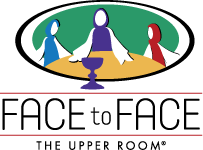 An Experience in the Emmaus TraditionFor 60 and OlderFace to Face is designed to inspire, challenge and equip you for Christian action in your, home, church and community.  This short course in Christianity will help you become a more effective disciple of Jesus Christ and actively engage in God’s mission in the world.  - Hear 14 spiritual talks about God’s grace and love- An adaptation of the Walk to Emmaus tailored for Seniors- Understand more fully the presence of Christ in His body of believers- Enjoy in-depth table group discussions- Participate in Worship and Holy CommunionRandall’s Chapel UMC2101 Veterans Dr.Scottsboro, AL 35769Dates:  June 13, 14, 16, 17th, 2022 Time:  8:45 AM - 3:30 PMFor more information, contact: Beverly PatalasPhone:  Cell 256-609-9451, Hm.256-574-4499Email address: bandbpatalas@scottsboro.comRegister                                                                          Additional InformationJune 13,14,16,17, 2022                                       We need some additional information to 8:45 AM - 3:30 PM                                        make your Face to Face Encounter complete.Randall’s Chapel UMC Church,Scottsboro, Al                                               VERY IMPORTANT - MUST BE COMPLETEName: ________________________Name on Badge: ________________Address: ______________________           Pastor_____________________________            Name: ____________________________Phone: _______________________            Address: __________________________Email: ________________________              _________________________________Church Affiliation: _______________           Phone: ___________________________Check if you use a; walker___ wheelchair______                     Email: ____________________________Face to Face and The Upper Room    will not share this information.                   Friend                                                                      Name: ____________________________Return application and fee to: 		     Address: __________________________Registrar (Face to Face)                               _________________________________New Covenant Emmaus Community            Phone: ____________________________P.O. Box 442                                                 Email: ____________________________ Ardmore, TN  38449                                                                      FamilyFee is $50.  Make checks to NCEC              Name: ___________________________							     Address: _________________________							     _________________________________							     Phone: ___________________________							     Email: ____________________________Are you being sponsored on this Encounter?_____Yes       _____NoIf yes, Sponsor’s Name___________________________Phone #____________Sponsor’s Address_________________________________________________Sponsor’s Email__________________________________This information will not be shared outside of Face to Face and The Upper Room programs. 